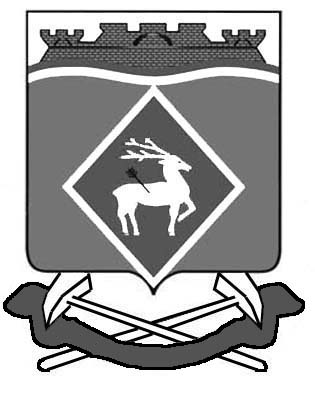 РОССИЙСКАЯ ФЕДЕРАЦИЯРОСТОВСКАЯ ОБЛАСТЬБЕЛОКАЛИТВИНСКИЙ РАЙОНМУНИЦИПАЛЬНОЕ ОБРАЗОВАНИЕ «ЛИТВИНОВСКОЕ СЕЛЬСКОЕ ПОСЕЛЕНИЕ»АДМИНИСТРАЦИЯ   ЛИТВИНОВСКОГО  СЕЛЬСКОГО  ПОСЕЛЕНИЯ  ПОСТАНОВЛЕНИЕ08 декабря 2022 года	                        № 114                                         с. ЛитвиновкаО внесении изменений в Постановление Администрации Литвиновского сельского поселения от 30.11.2018  № 125Во исполнение абзаца третьего части 2 статьи 179 Бюджетного кодекса Российской Федерации и в соответствии с Порядком разработки, реализации и оценки эффективности муниципальных программ Литвиновского сельского поселения от 22.02.2018 №81 «Об утверждении Порядка разработки, реализации и оценки эффективности муниципальных программ Литвиновского сельского поселения»,  в целях корректировки объемов финансирования отдельных программных мероприятий,ПОСТАНОВЛЯЮ:1. Внести в постановление Администрации Литвиновского сельского поселения от  30.11.2018 года № 125 «Об утверждении муниципальной программы « Обеспечение общественного порядка и противодействие преступности », следующие изменения:1.1. в приложение к Постановлению, в Паспорте муниципальной программы “ Обеспечение общественного порядка и противодействие преступности » пункт «Ресурсное обеспечение муниципальной программы» изложить в следующей редакции:1.2. в Паспорте подпрограммы «Профилактика экстремизма и терроризма в Литвиновском сельском поселении» изложить в новой редакции:1.3. Приложение № 3 к муниципальной программе «Обеспечение общественного порядка и противодействие преступности» в Литвиновском сельском поселении» «Расходы местного бюджета поселения на реализацию муниципальной программы»  изложить в следующей редакции:                                                                                                                                                                                                           Приложение № 3к муниципальной программеЛитвиновского сельского поселения «Обеспечение общественного порядка ипротиводействие,преступности»РАСХОДЫ бюджета Литвиновского сельского поселения на реализацию муниципальной программы Литвиновского сельского поселения «Обеспечение общественного порядка и противодействие преступности» в Литвиновском сельском поселении»с 2019 по 2030 годы Приложение № 4к муниципальной программеЛитвиновского сельского поселения «Обеспечение общественного порядка ипротиводействие преступности»РАСХОДЫна реализацию муниципальной программы Литвиновского сельского поселения«Обеспечение общественного порядка и противодействие преступности»с 2019 по 2030 годы 3. Настоящее постановление вступает в силу  не ранее  01.01.2023 г и  распространяются на правоотношения, возникающие начиная с  составления проекта  бюджета Литвиновского сельского поселения Белокалитвинского района на 2023 год и на плановый период 2024 и 2025 годов. 4. Контроль за выполнением постановления оставляю за собой.Глава Администрация Литвиновского сельского поселения		                                И.Н. ГерасименкоРесурсное обеспечение муниципальной программы –Ресурсное обеспечениеподпрограммы 2–Наименование муниципальной программыОтветственный исполнитель, соисполнители, участникиКод бюджетной классификации расходовКод бюджетной классификации расходовКод бюджетной классификации расходовКод бюджетной классификации расходовОбъем расходов, всего(тыс. рублей)В том числепо годам реализации муниципальной программы (тыс. рублей)В том числепо годам реализации муниципальной программы (тыс. рублей)В том числепо годам реализации муниципальной программы (тыс. рублей)В том числепо годам реализации муниципальной программы (тыс. рублей)В том числепо годам реализации муниципальной программы (тыс. рублей)В том числепо годам реализации муниципальной программы (тыс. рублей)В том числепо годам реализации муниципальной программы (тыс. рублей)В том числепо годам реализации муниципальной программы (тыс. рублей)В том числепо годам реализации муниципальной программы (тыс. рублей)В том числепо годам реализации муниципальной программы (тыс. рублей)В том числепо годам реализации муниципальной программы (тыс. рублей)В том числепо годам реализации муниципальной программы (тыс. рублей)Наименование муниципальной программыОтветственный исполнитель, соисполнители, участникиГРБСРзПрЦСРВРОбъем расходов, всего(тыс. рублей)201920202021202220232024202520262027202820292030Муниципальная программа ««Обеспечение общественного порядка и противодействие преступности»всегов том числе:951ххХ40,90,005,00,05,45,50,005,005,005,005,005,005,00Муниципальная программа ««Обеспечение общественного порядка и противодействие преступности»Администрация Литвиновского сельского поселения951ххх40,90,005,00,05,45,50,005,005,005,005,005,005,00Подпрограмма 1 «Профилактика экстремизма и терроризма на территории Литвиновского сельского поселения»всегов том числе:951ххХ34,90,005,00,02,42,50,005,005,005,005,005,005,00Подпрограмма 1 «Профилактика экстремизма и терроризма на территории Литвиновского сельского поселения»Администрация Литвиновского сельского поселения 951ххх34,90,005,00,02.42,50,005,005,005,005,005,005,00Основное мероприятие 1.1 Мероприятие по усилению антитеррористической защищенности объектовАдминистрация Литвиновского сельского поселения9510113031002804024034,90,005,00,02.42,50,005,005,005,005,005,005,00Основное мероприятие 1.2.Информационно пропагандистское противодействие экстремизму терроризму   Администрация Литвиновского сельского поселения00,000,000,000,000,000,000,0Подпрограмма 2 «Противодействие правонарушений на территории Литвиновского сельского поселения»всегов том числе:951ххх0,00,00,00,00,00,00,00,00,00,00,00,00,0Подпрограмма 2 «Противодействие правонарушений на территории Литвиновского сельского поселения»Администрация Литвиновского сельского поселения 951ххх0,00,00,00,00,00,00,00,00,00,00,00,00,0Основное мероприятие 2.1.Повышение эффективности участия добровольных народных дружинников в охране общественного порядкаАдминистрация Литвиновского сельского поселения951ххх0,00,00,00,00,00,00,00,00,00,00,00,00.0Подпрограмма 3 «Противодействие коррупции на территории Литвиновского сельского поселения»всегов том числе:951ххх6,00,00,00,03,03,00,00,00,00,00,00,00,0Подпрограмма 3 «Противодействие коррупции на территории Литвиновского сельского поселения»Администрация Литвиновского сельского поселения  951ххх6,00,00,00,03,03,00,00,00,00,00,00,00,0Основное мероприятие 3.1 Реализация кадровой политики в сфере противодействия коррупцииАдминистрация Литвиновского сельского поселения 951ххх0,00,00,00,00,00,00,00,00,00,00,00,00,0Основное мероприятие3.2. Осуществление антикоррупционной экспертизы, нормативно правовых актов Администрации Литвиновского сельского поселения и их проектовАдминистрация Литвиновского сельского поселения951ххх0,00,00,00,00,00,00,00,00,00,00,00,00,0Наименование муниципальной программыИсточники финансированияОбъем расходов, всего(тыс. рублей)В том числепо годам реализации муниципальной программы (тыс. рублей)В том числепо годам реализации муниципальной программы (тыс. рублей)В том числепо годам реализации муниципальной программы (тыс. рублей)В том числепо годам реализации муниципальной программы (тыс. рублей)В том числепо годам реализации муниципальной программы (тыс. рублей)В том числепо годам реализации муниципальной программы (тыс. рублей)В том числепо годам реализации муниципальной программы (тыс. рублей)В том числепо годам реализации муниципальной программы (тыс. рублей)В том числепо годам реализации муниципальной программы (тыс. рублей)В том числепо годам реализации муниципальной программы (тыс. рублей)В том числепо годам реализации муниципальной программы (тыс. рублей)В том числепо годам реализации муниципальной программы (тыс. рублей)В том числепо годам реализации муниципальной программы (тыс. рублей)Наименование муниципальной программыИсточники финансированияОбъем расходов, всего(тыс. рублей)2019201920202021202220232024202520262027202820292030Муниципальная программа ««Обеспечение общественного порядка и противодействие преступности»всегов том числе:40,90,000,005,00,05,45,50,05,05,05,05,05,05,0Муниципальная программа ««Обеспечение общественного порядка и противодействие преступности»бюджет района0,00,00,00,00,00,00,00,00,00,00,00,00,00,0Муниципальная программа ««Обеспечение общественного порядка и противодействие преступности»областной бюджет0,00,00,00,00,00,00,00,00,00,00,00,00,00,0Муниципальная программа ««Обеспечение общественного порядка и противодействие преступности»федеральный бюджет0,00,00,00,00,00,00,00,00,00,00,00,00,00,0Муниципальная программа ««Обеспечение общественного порядка и противодействие преступности»Бюджет Литвиновского сельского поселения40,90,000,005,00,05,45,50,00,05,05,05,05,05,0Муниципальная программа ««Обеспечение общественного порядка и противодействие преступности»внебюджетные источники0,00,00,00,00,00,00,00,00,00,00,00,00,00,0Подпрограмма 1 «Профилактика экстремизма и терроризма на территории Литвиновского сельского поселения»всегов том числе:34,934,95,00,02,42,50,00,05,05,05,05,05,05,0Подпрограмма 1 «Профилактика экстремизма и терроризма на территории Литвиновского сельского поселения»бюджет района0,00,00,00,00,00,00,00,00,00,00,00,00,00,0Подпрограмма 1 «Профилактика экстремизма и терроризма на территории Литвиновского сельского поселения»областной бюджет0,00,00,00,00,00,00,00,00,00,00,00,00,00,0Подпрограмма 1 «Профилактика экстремизма и терроризма на территории Литвиновского сельского поселения»федеральный бюджет0,00,00,00,00,00,00,00,00,00,00,00,00,00,0Подпрограмма 1 «Профилактика экстремизма и терроризма на территории Литвиновского сельского поселения»Бюджет Литвиновского сельского поселения34,934,95,00,02,42,50,00,05,05,05,05,05,05,0Подпрограмма 1 «Профилактика экстремизма и терроризма на территории Литвиновского сельского поселения»внебюджетные источники0,00,00,00,00,00,00,00,00,00,00,00,00,00,0Подпрограмма 2 «Противодействие правонарушений на территории»всегов том числе:0,00,00,00,00,00,00,00,00,00,00,00,00,00,0Подпрограмма 2 «Противодействие правонарушений на территории»бюджет района0,00,00,00,00,00,00,00,00,00,00,00,00,00,0Подпрограмма 2 «Противодействие правонарушений на территории»областной бюджет0,00,00,00,00,00,00,00,00,00,00,00,00,00,0Подпрограмма 2 «Противодействие правонарушений на территории»федеральный бюджет0,00,00,00,00,00,00,00,00,00,00,00,00,00,0Подпрограмма 2 «Противодействие правонарушений на территории»Бюджет Литвиновского сельского поселения0,00,00,00,00,00,00,00,00,00,00,00,00,00,0Подпрограмма 2 «Противодействие правонарушений на территории»внебюджетные источники0,00,00,00,00,00,00,00,00,00,00,00,00,00,0Подпрограмма 3 «Противодействие коррупции в Литвиновском сельском поселении»всегов том числе:6,00,00,00,00,03,03,00,00,00,00,00,00,00,0Подпрограмма 3 «Противодействие коррупции в Литвиновском сельском поселении»бюджет района0,00,00,00,00,00,00,00,00,00,00,00,00,00,0Подпрограмма 3 «Противодействие коррупции в Литвиновском сельском поселении»областной бюджет0,00,00,00,00,00,00,00,00,00,00,00,00,00,0Подпрограмма 3 «Противодействие коррупции в Литвиновском сельском поселении»федеральный бюджет0,00,00,00,00,00,00,00,00,00,00,00,00,00,0Подпрограмма 3 «Противодействие коррупции в Литвиновском сельском поселении»Бюджет Литвиновского сельского поселения6,00,00,00,00,03,03,00,00,00,00,00,00,00,0Подпрограмма 3 «Противодействие коррупции в Литвиновском сельском поселении»внебюджетные источники0,00,00,00,00,00,00,00,00,00,00,00,00,00,0